INFORMAÇÕES GERAIS        As atividades do SEV - SOCIEDADE EDUCACIONAL DE VAZANTE iniciarão em 31/01/2018 - 4ª feira.        Nesse dia, teremos:Entrega da agenda com calendário anual de 2018.Cardápio do mês.Avisos sobre os trabalhos a serem desenvolvidos na escola durante o ano de 2018. Horário das aulas   EDUCAÇÃO INFANTIL – 12h30min às 17h.	Horário de adaptação da Educação Infantil - 1ª semana 31/01/2018 – 4ª Feira: término da aula às 15 horas.01/02/2018 – 5ª Feira: término da aula às 16 horas.02/02/2018 – 6ª Feira: término da aula às 17 horas.	 		Observações:		- Todo material individual deverá ser marcado com o nome do aluno.O uniforme escolar deverá ser adquirido na escola, gentileza não esquecer de marcar o nome.Assim que efetivada a matrícula, o livro da Rede Pitágoras já é pedido pela escola.Caso a família não consiga comprar o livro literário, a escola fará o pedido com autorização da família. 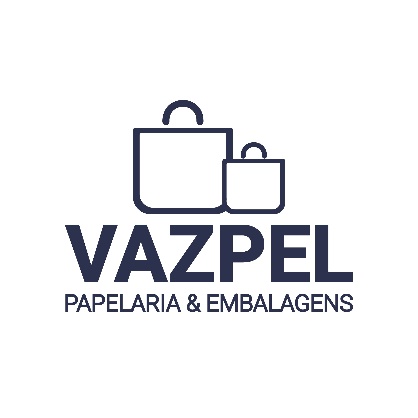 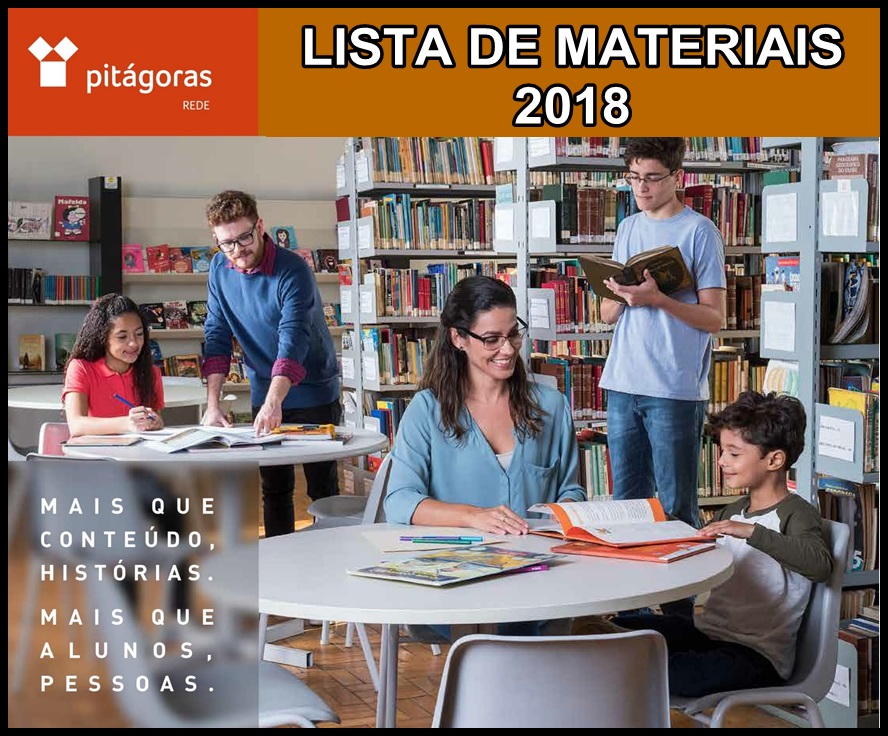 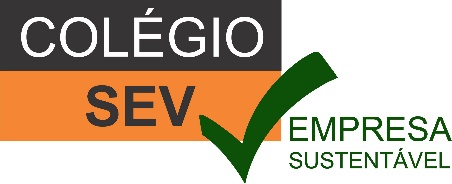 SUGESTÃO DE LIVROS PARA MATERNAL IIIObservação: A família deverá adquirir o título em destaque acima. Caso não encontrem, a escola intermediará a compra com a autorização da família. MATERIAL INDIVIDUAL / MATERNAL III- 04 Cadernos (pré- livro grande e s/pauta) encapados para:  Tarefas,       Atividades em ClasseAulas Especiais01 Para ficar de reserva na escola.- 02 Caixas de giz de cera (uma para ficar na escola e outra em casa).- 02 Lápis para escrever (Jumbo ou triangular) e bolsinha para guardar junto com a borracha.- 01 Borracha grande (branca).- 01 Pacote de cola colorida.- 01 Brinquedo pedagógico — observar  idade  (jogo da memória, alfabeto móvel, encaixe ou quebra-cabeça).- 01 Pasta com elástico ( levar livro de história).- 01 Bolsinha contendo: Escova  de  dentes (macia e cerdas                    pequenas), uma pasta dental infantil e uma toalha pequena.- 01 Copo de alumínio ou plástico.- 01 Avental  plástico para pintura ( exceto de EVA).- 01 Camiseta grande (usada) para atividades de pintura livre.- 02 Terninhos de roupa usada para ficar na escola com identificação.- 01 Embalagem com lenços umedecidos.- 01 Vidro de cola (ficará na bolsinha).- 01 Livro literário conforme indicação.- 01 Pincel para pintura nº 10 ou nº 14.OBS: A 1ª folha dos cadernos será feita pela professora e alunos.Todo o material individual deverá ter o nome do  aluno gravado.01Sabe de quem era aquele rabinho?Scipione02O dragão comilãoScipione03O boloScipione04Cadê o ovo?Scipione05A festa da pacaScipione06O gato Guto e o pato PitoScipione07Sabe o que a girafa espiou? Scipione08Na cauda da pipa Scipione09O barrilScipione10Posso ir também?Scipione11Um dragão no armárioScipione12Bibi e a naturezaScipione13A galinha chocaÁtica14A boca do sapoÁtica15O balaio do ratoÁtica16O piquenique Ática17Sapato novoÁtica18Tuca, vovó e GutoÁtica19O relógioÁtica20O rato de chapéuÁtica21Que medo!Ática22O caracolÁtica23Gato com frioÁtica24FantasiaÁtica25Bicho feio, bicho bonitoÁtica26Chuva!Ática